АКТ  № 6 о проведении субботника по  благоустройству  территории «ул. Центральная «в зоне между школой и администрацией» поселка Новая Надежда Городищенксого района Волгоградской областиот 01.10.2019г. 	п. Новая Надежда          Мы, ниже подписавшиеся, комиссия в составе Бритвиной И.Н., Сергеевой Е.И., Иванченко А.В., Галицыной Н.Г.     составили настоящий акт о том, что  на территории «ул. Центральная «в зоне между школой и администрацией» поселка Новая Надежда Городищенского района Волгоградской области проведен субботник с привлечением жителей и подростков в количестве 10 человека. В ходе субботника выполнены следующие работы: приведение территории, прилегающей к  площади благоустройства в порядок (перенос скамьи примирения, прополка сухой растительности, посадка цветов,  уборка мусора).Член комиссии	Бритвина И.Н.Член комиссии	Сергеева Е.И.Член комиссии	Иванченко А.В.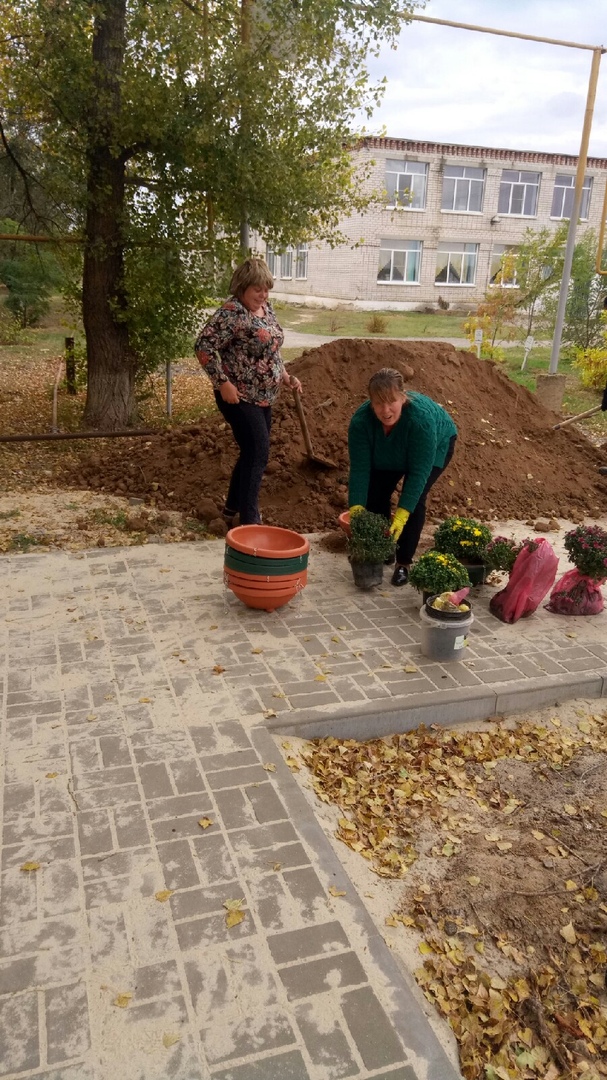 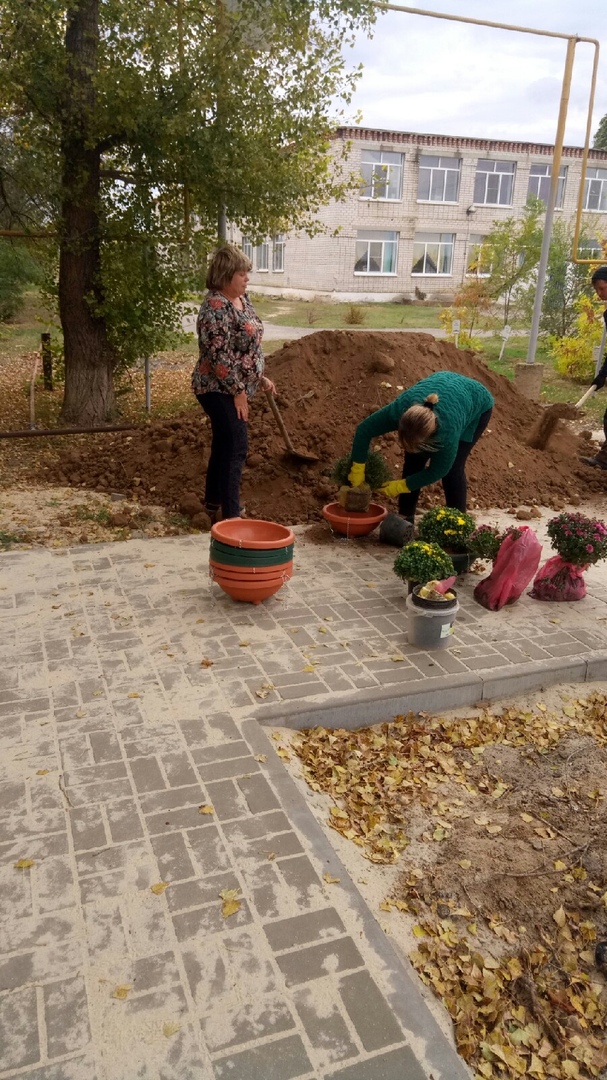 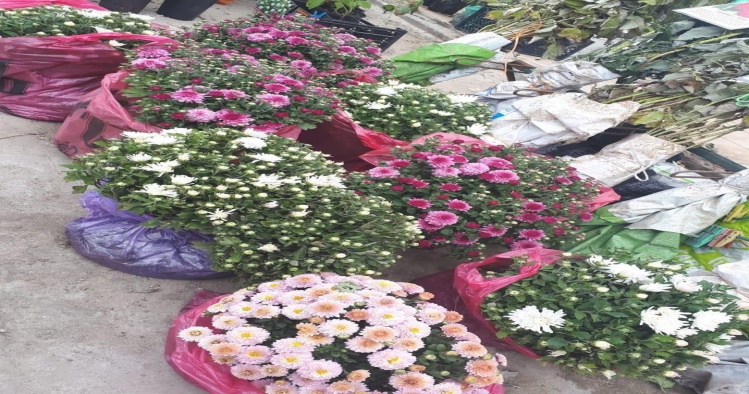 АКТ  № 7 о проведении субботника по  благоустройству  территории «ул. Центральная «в зоне между школой и администрацией» поселка Новая Надежда Городищенксого района Волгоградской областиот 04.10.2019г. 	п. Новая Надежда          Мы, ниже подписавшиеся, комиссия в составе Бритвиной И.Н., Сергеевой Е.И., Иванченко А.В., Галицыной Н.Г.     составили настоящий акт о том, что  на территории «ул. Центральная «в зоне между школой и администрацией» поселка Новая Надежда Городищенского района Волгоградской области проведен субботник с привлечением жителей и подростков в количестве 45 человека. В ходе субботника выполнены следующие работы: уборка  территории прилегающей к  площади благоустройства в порядок (подметание тротуарных дорожек, посадка цветов,  уборка мусора).Член комиссии	Бритвина И.Н.Член комиссии	Сергеева Е.И.Член комиссии	Иванченко А.В.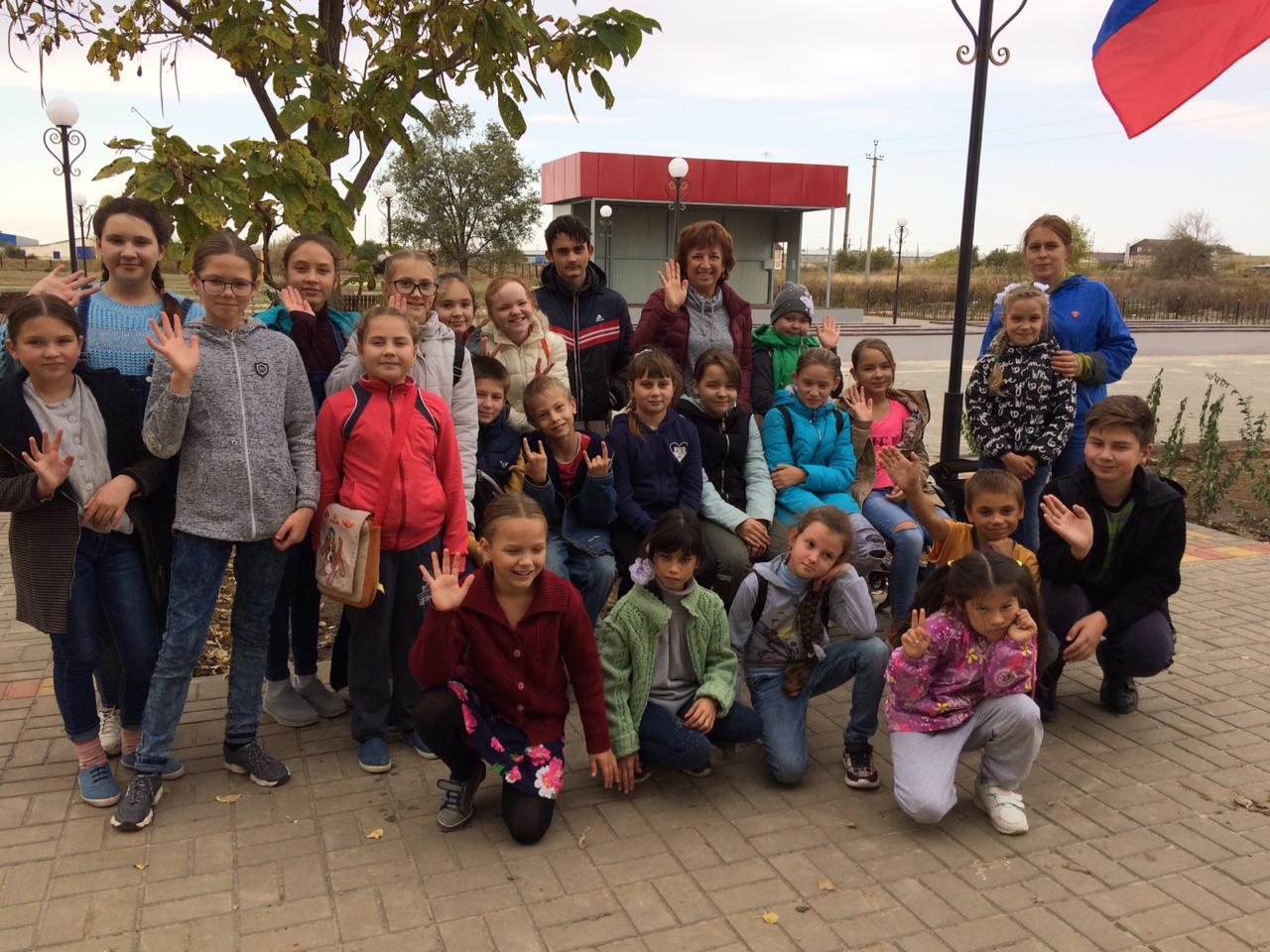 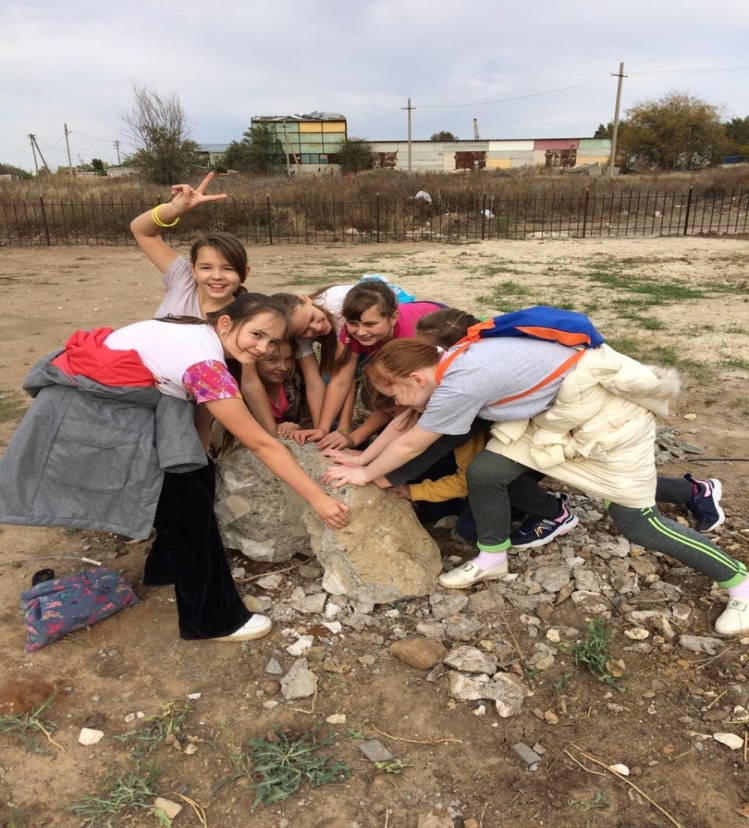 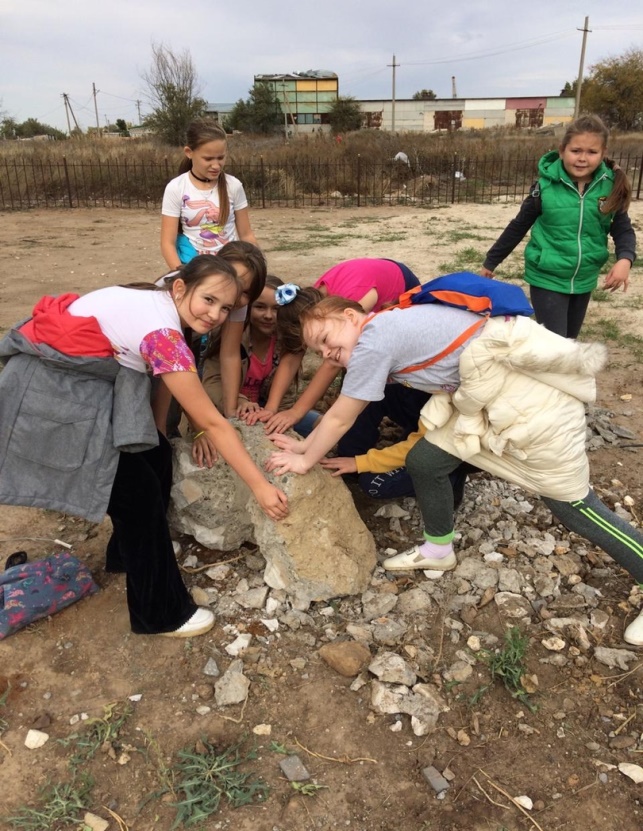 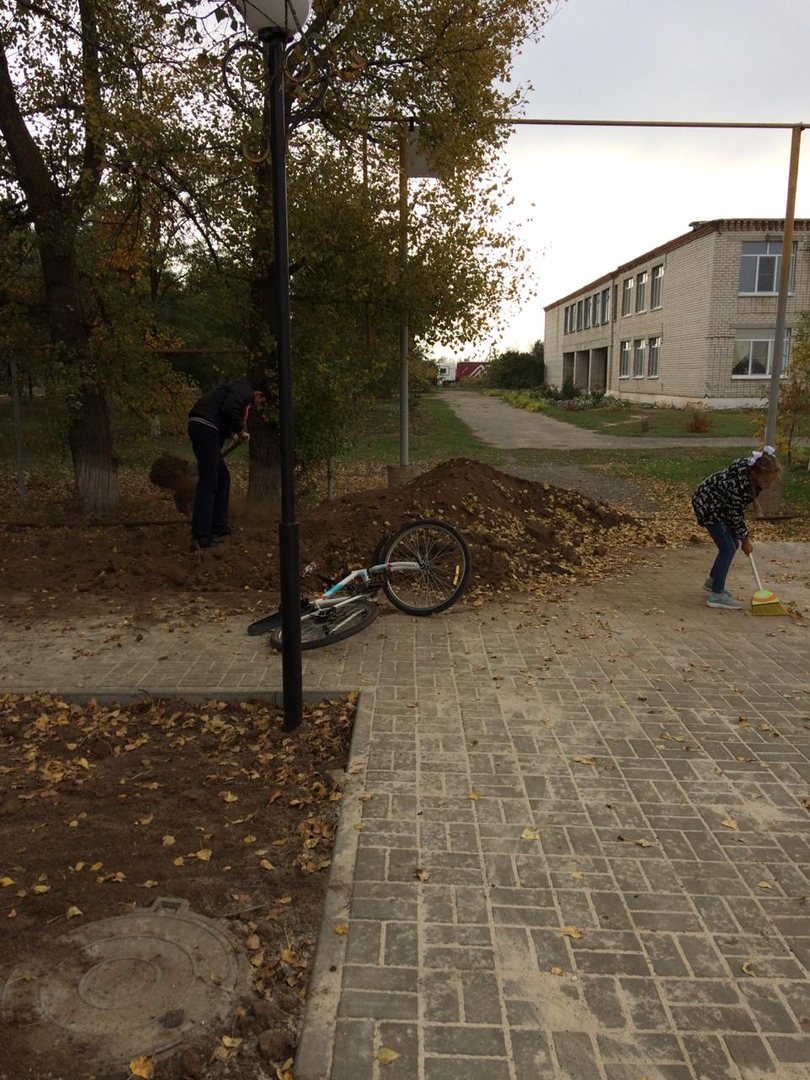 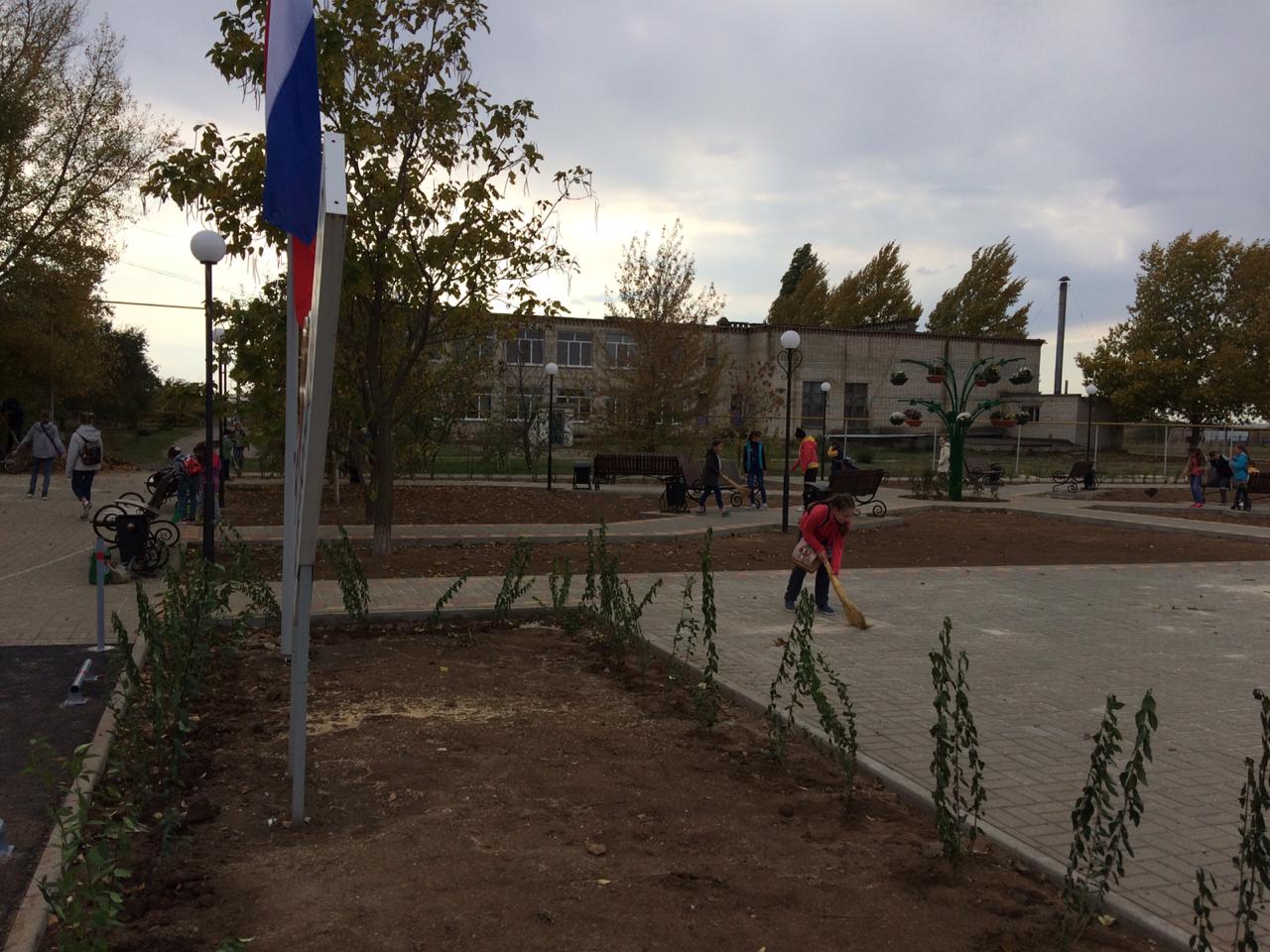 